Le collège Notre-Dame de Recouvrancepropose du niveau sixième  au niveau troisièmeune option voile"Option voile" une structure sportive et éducativeObjectifs de l'option voile pour ces élèves :Développer la pratique compétitive de la voile (catamaran, habitable)Permettre l'amélioration de ses possibilités d'adaptation motrice, d'action et de réaction à son environnement,Permettre la motivation par la réussite,Donner le goût de l'effort,Donner du sens aux apprentissages par un travail interdisciplinaireValoriserResponsabiliser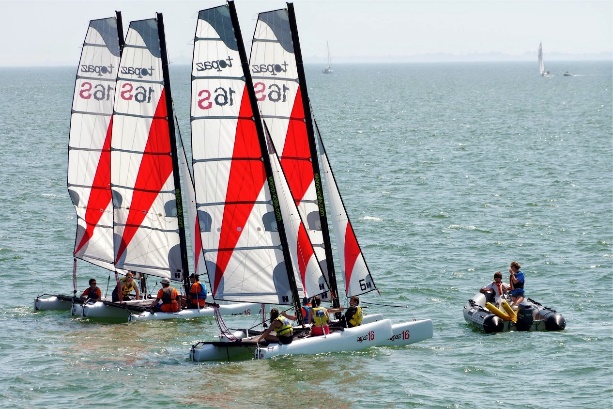 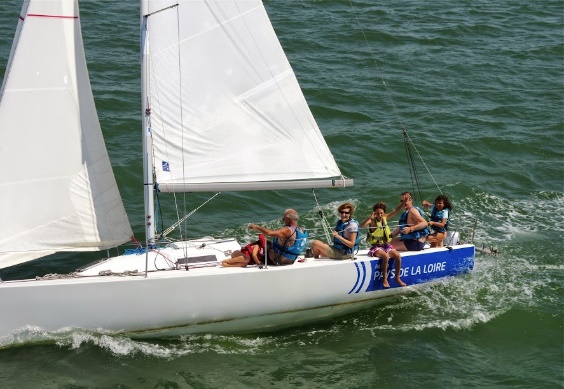  	TOPAZ 14 -TOPAZ 16	VOILIER J8018 séances de 4 heures par semaine intégrées dans l’emploi du temps,encadrés par des professeurs d’EPS du collège et des professionnels de la voile,sans supplément de scolarité (sauf la licence).Licence de l’Association Sportive du collège obligatoire (15 euros)Modalités de recrutement :Motivation évaluée par un entretienSavoir nagerAptitude médicalePour des jeunes qui veulent concilier
 études et activités sportives, l'option voile offre 
une formation valorisant l’épanouissement intellectuel et physique.